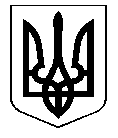                                                                                               УКРАЇНА              КОСТЯНТИНІВСЬКА МІСЬКА РАДА                            Р І Ш Е Н Н Я28.11.2013 № 6/37-725м. КостянтинівкаКеруючись пунктом 34 частини 1 статті 26 Закону України «Про місцеве самоврядування в Україні» від 21.05.1997 №  280/97-ВР (із змінами), статтями 83, 121, 123 Земельного кодексу України від 25.10.2001 № 2768-ІІІ (із змінами), Законом України «Про оренду землі» від 06.10.1998 № 161-XIV (із змінами), статтею 288 Податкового кодексу України від 02.12.2010 № 2755-VI (із змінами),  Законом України «Про внесення змін до деяких законодавчих актів України щодо розмежування земель державної та комунальної власності» від 06.09.2012 № 5245-VI,  постановою Кабінету Міністрів України  «Про затвердження Порядку проведення інвентаризації земель» від 23.05.2012 № 513, міська радаВИРІШИЛА:1. Затвердити проект землеустрою щодо відведення земельної ділянки за кадастровим № 1412600000:00:006:0526 громадянці Ткаченко Світлані Олександрівні, ідентиф. №ХХХХХ, яка мешкає: ХХХХХ, для будівництва та обслуговування індивідуального гаража та надати безкоштовно у приватну власність гр. Ткаченко С.О. земельну ділянку за кадастровим №1412600000:00:006:0526 площею 0,0028 га по вул. Пугачова, 38а із земель житлової та громадської забудови комунальної власності територіальної громади міста Костянтинівка.2. Затвердити проект землеустрою щодо відведення земельної ділянки за кадастровими №1412600000:00:008:0997 громадянці Подлесній Тамарі Петрівні, ідентиф. № ХХХХХ, яка мешкає по ХХХХХ, для будівництва та обслуговування  індивідуального  гаража  та  надати безкоштовно у приватну власність гр. Подлесній Т.П. земельну ділянку за кадастровим №1412600000:00:008:0997 площею 0,0030 га по вул. Островського, 300а із земель  житлової та громадської забудови комунальної власності територіальної громади міста Костянтинівка.3. Затвердити проект землеустрою щодо відведення земельної ділянки за кадастровими №1412600000:00:021:0588 громадянину Чубасі Миколі Валерійовичу, ідентиф. № ХХХХХ, який мешкає по ХХХХХ, для будівництва та обслуговування  індивідуального  гаража  та  надати безкоштовно у приватну власність гр. Чубасі М.В. земельну ділянку за кадастровим №1412600000:00:021:0588 площею 0,0100 га по вул. Громова, 1в із земель  житлової та громадської забудови комунальної власності територіальної громади міста Костянтинівка.4. Затвердити проект землеустрою щодо відведення земельної ділянки за кадастровим №1412600000:00:005:0474 громадянці Кравцовій Марині Михайлівні, ідентиф. №ХХХХХ, яка мешкає по ХХХХХ, для будівництва і обслуговування житлового будинку, господарських будівель і споруд (присадибна ділянка) та надати безкоштовно у приватну власність гр. Кравцовій М.М. земельну ділянку    за    кадастровим    №  1412600000:00:005:0474    площею    0,1000     га    по   вул. Першотравневій, 211 із земель  житлової та громадської забудови комунальної власності територіальної громади міста Костянтинівка.	5. Затвердити проект землеустрою щодо відведення земельної ділянки міському комунальному підприємству «Комунтранс», ЕДРПОУ ХХХХХ, на земельну ділянку за кадастровим №1412600000:00:008:1004 для будівництва та обслуговування торгівельного павільйону.	5.1 Надати міському комунальному підприємству «Комунтранс», ЕДРПОУ ХХХХХ, земельну ділянку за кадастровим №1412600000:00:008:1004 площею 0,0037 га по вул. Краснодарській, 220н в оренду на 49 років з правом передачі в суборенду для будівництва та обслуговування торгівельного павільйону (КВЦПЗ 03.07 – для будівництва та обслуговування будівель торгівлі) із земель житлової та громадської забудови комунальної власності територіальної громади міста Костянтинівка. 	Ставку орендної плати встановити в розмірі 3% від нормативної грошової оцінки.	6. Затвердити проект землеустрою щодо відведення земельної ділянки міському комунальному підприємству «Комунтранс», ЕДРПОУ ХХХХХ, на земельну ділянку за кадастровим №1412600000:00:020:1044 для будівництва та обслуговування магазину непродовольчих товарів:	6.1 Надати міському комунальному підприємству «Комунтранс», ЕДРПОУ ХХХХХ, земельну ділянку за кадастровим №1412600000:00:020:1044 площею 0,0172 га по вул. Леваневського, 32а в оренду на 49 років з правом передачі в суборенду для будівництва та обслуговування магазину непродовольчих товарів (КВЦПЗ 03.07 – для будівництва та обслуговування будівель торгівлі) із земель житлової та громадської забудови комунальної власності територіальної громади міста Костянтинівка. 	Ставку орендної плати встановити в розмірі 3% від нормативної грошової оцінки.7. Надати на підставі технічної документації із землеустрою в оренду строком на 1 рік фізичній особі Сокоревій Інні Петрівні, яка мешкає за адресою: ХХХХХ, земельну ділянку за кадастровим №1412600000:00:007:0363 площею 0,0620 га по вул. Волгоградській, 36 для будівництва і обслуговування житлового будинку, господарських будівель і споруд (присадибна ділянка) із земель житлової та громадської забудови комунальної власності територіальної громади міста Костянтинівка.	Ставку орендної плати встановити в розмірі 3% від нормативної грошової оцінки.8. Надати на підставі технічної документації із землеустрою в оренду строком на 5 років фізичній особі-підприємцю Воробйову Андрію Вікторовичу, ідентиф. №ХХХХХ,  який мешкає по ХХХХХ, земельну ділянку за кадастровим №1412600000:00:021:0322 площею  по вул. 6-го Вересня, 61в для обслуговування автостоянки (45.20 – технічне обслуговування та ремонт автотранспортних засобів) із земель житлової та громадської забудови комунальної власності територіальної громади міста Костянтинівка.Ставку орендної плати встановити в розмірі:- за частку земельної ділянки під капітальною забудовою та спорудами площею  - 10% від нормативної грошової оцінки;- за частку земельної ділянки під проїздами та проходами площею  - 3% від нормативної грошової оцінки.9. Подовжити на 3 місяці строк реєстрації додаткової угоди до договору оренди землі на земельну ділянку за кадастровим № 1412600000:00:021:0301 площею 0,0559 га по вул. Ціолковського  №33, №33м для обслуговування прибудови та складу будматеріалів (52.1 - роздрібна торгівля в неспеціалізованих магазинах, 70.1 – здавання під найом власної нерухомості) із земель  житлової та громадської забудови  комунальної власності територіальної громади міста Костянтинівка фізичній особі Грінько Олені Олексіївні ідентиф. № 2040814707.10. Подовжити на 3 місяці строк реєстрації додаткової угоди до договору оренди землі на земельну ділянку за кадастровим    № 1412600000:00:022:0069 площею 0,6000 га по вул. Червоногвардійській, 8є для будівництва та обслуговування складу котельного палива (24.14 – виробництво інших основних органічних речовин) із земель  житлової та громадської забудови комунальної власності територіальної громади міста Костянтинівка товариству з обмеженою відповідальністю «МЕТАХІМ», ЄДРПОУ ХХХХХ.11. Подовжити на 3 місяці строк реєстрації документації із землеустрою щодо відведення земельної ділянки за кадастровим №1412600000:00:014:0444 площею 0,7200га, по вул. Гастелло,61 у постійне користування  для будівництва та обслуговування  храму (94.91 – діяльність релігійних організацій) із земель  житлової та громадської забудови  комунальної власності територіальної громади міста Костянтинівка релігійній громаді Іоанна  Златоуста  парафії  Горлівської  єпархії  Української  Православної Церкви м. Костянтинівки Донецької області, ЄДРПОУ ХХХХХ.	12. Поновити строком на 5 років договір оренди землі №141260004000004 на земельну   ділянку  за  кадастровим  №1412600000:00:011:0207  площею  0,0026 га  по  вул. Магістральній – Павлодарській для обслуговування торгового кіоску (52.10 – роздрібна торгівля в неспеціалізованих магазинах) із земель житлової та громадської забудови комунальної власності територіальної громади міста Костянтинівка фізичній особі-підприємцю Савченко Володимиру Івановичу, ідентиф. № ХХХХХ, шляхом укладання додаткової угоди.Ставку орендної плати встановити в розмірі:- за частку земельної ділянки під тимчасовою забудовою площею 0,0018 га - 10% від нормативної грошової оцінки;- за частку земельної ділянки під проїздами, проходами площею 0,0008 га - 3% від нормативної грошової оцінки.13. Поновити строком на 2 роки договір оренди землі № 041015600179 (з урахуванням додаткової угоди № 141260004000085 від 28.10.2011) на земельну ділянку    за кадастровим № 1412600000:00:020:0724 площею 0,0625 га по вул. Калініна, 24б для будівництва мотелю з автомийкою та закусочною (50.20.2 – технічне обслуговування та ремонт автомобілів за замовленням населення; 55.12.0 – готелі без ресторанів; 55.30.2 – кафе) із земель  житлової та громадської забудови комунальної власності територіальної громади міста Костянтинівка фізичній особі-підприємцю Хотенковій Олені Михайлівні, ідентиф. № ХХХХХ, шляхом укладання додаткової угоди.Ставку орендної плати встановити в розмірі 6% від нормативної грошової оцінки.14. Поновити строком на 5 років договір оренди землі №040815600340 на земельну ділянку     за     кадастровим    №  1412600000:00:008:0511    площею    0,0615    га    по    вул. Островського, 285 для експлуатації адміністративної будівлі (29.51.1 – виробництво машин для металургії, 27.44.0 – виробництво міді) із земель житлової та громадської забудови комунальної власності територіальної громади міста Костянтинівка товариству з обмеженою відповідальністю «Костянтинівський завод металургійного обладнання» , ЄДРПОУ ХХХХХ, шляхом укладання додаткової угоди.Ставку орендної плати встановити в розмірі:- за частку земельної ділянки під капітальною забудовою площею 0,0239 га - 5% від нормативної грошової оцінки;- за частку земельної ділянки під проїздами, проходами площею 0,0376 га - 3% від нормативної грошової оцінки.15. Поновити строком на 2 роки договір оренди землі № 041015600040 ( з урахуванням додаткових угод № 041015600110 від 20.10.2010 та № 141260004000195 від 11.07.2012) на земельну ділянку за кадастровим № 1412600000:00:020:0557 площею  1,1000  га по пр. Ломоносова  для будівництва торгового центру  із земель  житлової та громадської забудови  комунальної власності територіальної громади міста Костянтинівка товариству з обмеженою відповідальністю «Господарник», ЄДРПОУ ХХХХХ шляхом укладання додаткової угоди.Ставку орендної плати встановити в розмірі 10% від нормативної грошової оцінки.16. Припинити фізичній особі Оболенцеву Євгенію Вадимовичу, ідентиф. №ХХХХХ, право користування на земельну ділянку за кадастровим №1412600000:00:008:0617 по вул. Краснодарській, 1б площею 0,0159 га на підставі пункту «а»  статті 141 Земельного кодексу України.17. Право користування земельною ділянкою припиняється з дати реєстрації додаткової угоди.18.  Скасувати  пункт  44  рішення  Костянтинівської  міської  ради від 24.10.2013 № 6/36-691 «Про надання, припинення прав користування земельними ділянками та поновлення договорів оренди землі».	19. Зобов’язати міське комунальне підприємство «Комунтранс», фізичну особу Сокореву І.П., фізичну особу-підприємця Воробйова А.В., фізичну особу-підприємця Савченка В.І., фізичну особу-підприємця Хотенкову О.М., товариство з обмеженою відповідальністю «Костянтинівський завод металургійного обладнання», товариство з обмеженою відповідальністю «Господарник»:19.1. В тримісячний строк зареєструвати документи, що підтверджують право користування земельними ділянками.	19.2. Виконувати обов’язки землекористувача відповідно до вимог Земельного кодексу України.	20. У випадку несвоєчасного виконання землекористувачами пункту 19, рішення відносно нього вважається недійсним.		21. Організаційне виконання даного рішення покласти на начальника управління комунального господарства Заварзіна Д.Г., заступника міського голови Василенка В.В. Контроль за виконанням рішення покласти на постійні комісії міської ради з питань містобудування, житлово-комунального господарства, зв'язку та земельних ресурсів (Науменко) та з питань економічної політики, бюджету та фінансів, цін, питань приватизації (Резниченко).Міський голова                                                                                                     С.Д. ДавидовПро надання, припинення прав користування земельними ділянками  та поновлення договорів оренди землі 